December 2022Change of contact details of the operatorThis form is to be used by a mine or petroleum site operator to notify the regulator of changes to the operator’s contact details. Penalties apply if changes are not notified as soon as practicable (and no later than 28 days) after any change (sections 7 and 12 of the Work Health and Safety (Mines and Petroleum Sites) Regulation 2022).Submitting the formEmail this form to cau@regional.nsw.gov.au (or other email address as applicable)Mail: Central Assessment Unit,NSW Resources Regulator, PO Box 344, HRMC, 2310.© State of New South Wales through Regional NSW 2022. The information contained in this publication is based on knowledge and understanding at the time of writing December 2022. However, because of advances in knowledge, users are reminded of the need to ensure that the information upon which they rely is up to date and to check the currency of the information with the appropriate officer of the Regional NSW or the user’s independent adviser.Mine or petroleum siteMine or petroleum siteName of mine or petroleum siteSite addressContact details of the operatorContact details of the operatorContact details of the operatorContact details of the operatorName of operatorACN if a companyTelephoneMobileEmail addressPostal addressBusiness addressContact person for the operatorContact person for the operatorContact person for the operatorContact person for the operatorName of contact personTelephoneMobileEmail addressPostal addressBusiness addressPerson completing this formPerson completing this formPerson completing this formPerson completing this formName Position titleTelephoneMobileEmail addressDeclarationNote: Giving false or misleading information is a serious offence under section 268 of the Work Health and Safety Act 2011, and Part 5A of the Crimes Act 1900DeclarationNote: Giving false or misleading information is a serious offence under section 268 of the Work Health and Safety Act 2011, and Part 5A of the Crimes Act 1900Date change of operator
is effectiveTick one box onlyTick one box onlyI am the mine operator or petroleum site operatorI am authorised by the mine operator or petroleum site operator to make this declarationNameDateSignature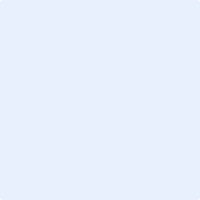 